Calderdale Cares Neighbourhood Profile – UpperMap of Area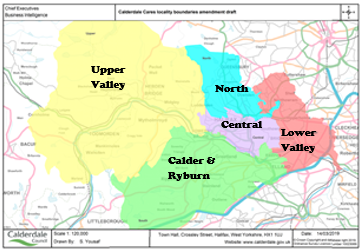 Population CharacteristicsThe total registered population of Upper is 34,791, according to 2022 GP Practice population. There is a relatively small ethnic minority population (7.6%) with White other and Asian being the largest groups, accounting for 2.5% and 2.3% of the population respectively. Around 3.7% of primary and 3.2% of secondary school pupils are Asian.Around 6.3% of the 16+ population identifies as LGBTQ+ and this is significantly higher than the Calderdale average of 3.2%.Figure 1 Population Pyramid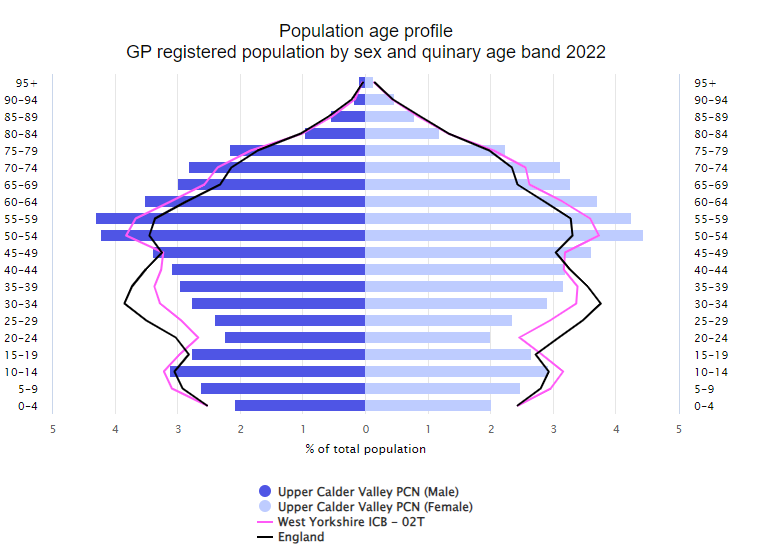 Source: GP Practice Populations 2022The population pyramid shows that Upper has a higher proportion of those aged 50 to 79 compared to Calderdale (Pink line – West Yorkshire ICB – 02T) and a lower proportion of 0 to 9 year olds and 20 to 44 year olds.Wider determinants of HealthUpper is one of the less deprived areas with significantly lower levels of those claiming council tax reduction and universal credit and lower levels claiming housing benefit. There are also significantly lower levels of primary and secondary school age children eligible for free school meals compared to the whole of Calderdale.Around 1 in 4 households have no car or van.Starting WellThe fertility rate is lower than the Calderdale average, with around 295 babies being born each year. The proportion of women still smoking at the time of delivery, the percentage breastfeeding and the percentage of babies born with a low birth weight are not significantly different to the Calderdale average.  However around 1 in 15 are still smoking at the time of delivery and around 17 babies are born with a low birth weight each year.62.3% of mothers breastfeed following delivery, this drops slightly to 61.9% by the time mother and baby are discharged from hospital and 58.3% between 6- and 8-weeks post birth.  Developing WellAround 1 in 4 households in Upper have dependent children.Excess weight for reception age children is lower than the Calderdale average, but not significantly.  By year 6 it is significantly lower than the Calderdale average, but still an issue with just over 1 in 4 children having excess weight.We do not have much information around the health conditions that children are living with, but we do know that the proportion claiming disability living allowance is lower than Calderdale at 3.9%.The referral rate to children’s social care and those on a child protection plan was significantly lower than for Calderdale.Living and Working WellSmoking rates are significantly lower when compared to Calderdale overall, however around 16.7% of Upper residents are estimated to be smokers, so this is still an issue.We currently do not have any other information around healthy lifestyles in adults at neighbourhood level; however, the QOF for 18+ year olds with a BMI 30 or over is significantly lower than Calderdale.Life ExpectancyMales and females in Upper are expected to live almost two years longer than the Calderdale average and this is significantly higher.Long term conditionsAccording to the 2021 Census, 19.4% stated they have a long-term health problem or disability which limits activities – this is significantly higher than the Calderdale average. We do not know how many of these had more than one long term condition.Referrals to adult’s social care were significantly lower than the Calderdale average.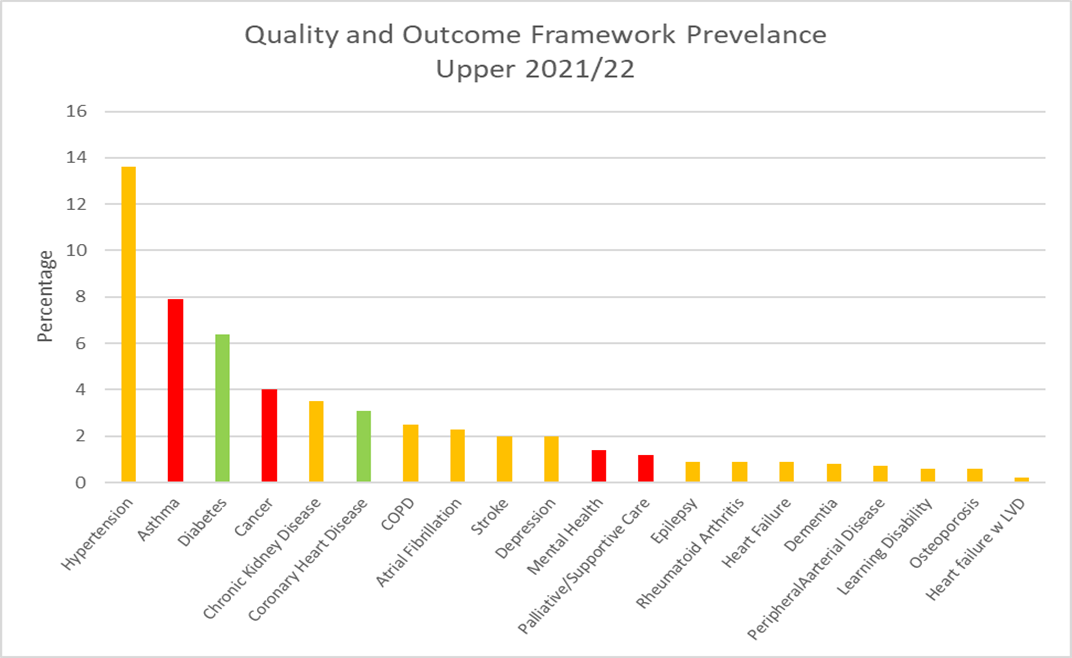 The graph above shows the percentage with each condition according to the Quality and Outcomes Framework (QOF) register.  Bars coloured red are significantly higher than Calderdale, green is significantly lower and amber is not significantly different.  There are a few things to consider when interpreting this data:These rates do not take into account the age structure of the population so areas with a higher percentage of older people, like we have in Upper, are likely to have higher rates than the Calderdale average. Patients may have conditions that have not yet been diagnosed and therefore will not be included in the figuresA high death rate will result in a lower prevalenceThere may be differences in coding and data quality that affect the figures As can be seen from the graph, hypertension has the highest prevalence, followed by asthma, which is significantly higher than the Calderdale average, then diabetes which is significantly better than Calderdale.  We currently do not know how much clinical time is spent managing these conditions, the amount of medication used and the costs associated with this. It could be that other conditions with a lower prevalence actually take up more clinical time and are more costly to manage.It is useful to consider the incidence/prevalence of a condition as well as mortality rates, to get a better picture of need.  However, it is important to bear in mind that the deaths have been adjusted to take into account the age structure of the population whereas the other data has not.  Available data that we have for each condition is summarised on the next page:Circulatory DiseasesThe proportion with chronic heart disease is significantly lower than for Calderdale; with heart failure with left ventricular dysfunction and hypertension being less than the Calderdale average, but not significantly.  Deaths from ischaemic heart disease in Upper compared to Calderdale, are significantly lower for under 65s and all ages. CancerThe screening rate for breast cancer is significantly lower than the Calderdale average with just over 1 in 3 attending screening. Screening for bowel cancer is similar to the Calderdale average although with just under 1 in 3 not attending screening there is scope to increase this. The percentage attending cervical screening is significantly higher for ages 25-49, but significantly lower for ages 50-64, with around 1 in 4 not being screened for both age ranges. The percentage diagnosed with any form of cancer for 2021/22 was significantly higher than the Calderdale average, this is also the same for the proportion of those receiving palliative support/care for Cancer. The death rate from cancer is not significantly different to the Calderdale rate.Mental HealthThe proportion of people living with mental health (schizophrenia, bipolar affective disorder and other psychoses) is significantly higher than the Calderdale average. However, the percentage diagnosed with depression each year is similar to the Calderdale average; patients are only recorded as having depression if they receive medication, so if those not taking medication were included the numbers could be higher. The mortality rate from suicide is not significantly different to Calderdale.Respiratory ConditionsThe percentage of those with asthma is significantly higher than for Calderdale as a whole.  The death rates from respiratory conditions are not significantly different to the Calderdale rate.OtherThe proportion of those living with diabetes is significantly lower than for Calderdale.What do people die from?On average, around 328 of Upper’s residents die each year.  Around 89 people die per year from cancer, 75 from cardiovascular disease, 47 from respiratory conditions, 33 from ischaemic heart disease, and 15 from cerebrovascular disease.Figure 2 Standardised Mortality Ratios for Leading Causes of Death 2017-2021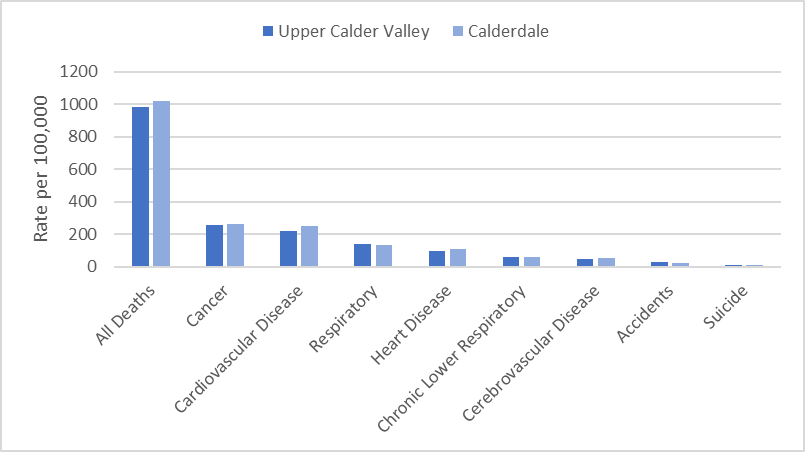 The directly standardised mortality rate (DSR) takes into account the age structure of the population and shows if the number of deaths per population is higher or lower compared to area averages. Mortality in Upper was slightly lower than Calderdale for its age profile for all causes; but is significantly lower for those aged 65 & under and 75 & under.  It is significantly lower for cardiovascular disease and heart disease for all ages and under 65s.  Ageing wellPension credit is extra money given to those who are over state pension age and on a low income, to help with living costs.  There is a slightly lower percentage of those aged 65+ in Upper claiming pension credit, (10.3% compared to Calderdale 11.0%)Personal independence payment (PIP) is given to those with a long-term physical or mental health condition or disability who have difficulty doing certain everyday tasks or getting around. Attendance Allowance helps with extra costs if a person has a disability severe enough that they need someone to help look after them. There is a significantly lower proportion of residents in Upper aged 60+ claiming Personal Independence Payment; 1 in 14 in when compared to 1 in 12 for Calderdale. The proportion claiming Attendance Allowance is similar to Calderdale with around 1 in 11 residents claiming.Mortality figures in those aged 65+ are not significantly different to the Calderdale average, apart from for accidents, which is significantly higher than Calderdale average, and dementia which is significantly lower than Calderdale.Public Health CMBCSeptember 2023 V2Please contact the Public Health Intelligence team at ph.intelligence@calderdale.gov.uk if you require this data in another format.INDICATORUpperCalderdaleEnglandSourcePopulation CharacteristicsPopulationTotal registered population34791213519GP Practice Populations 2022Registered population 0-4142310604GP Practice Populations 2022Registered population 5-14387826441GP Practice Populations 2022Registered population 0-19718349414GP Practice Populations 2022Registered population aged 65 and over726740039GP Practice Populations 2022Registered population aged 75 and over303218128GP Practice Populations 2022Registered population aged 85 and over7574672GP Practice Populations 2022EthnicityPercentage of the population who are Irish1.00.80.92021 censusPercentage of the population who are Gypsy/Irish Travellers/Roma0.10.20.12021 censusPercentage of the population who are White Other2.52.46.42021 censusPercentage of the population who are Asian2.310.59.62021 censusPercentage of the population who are Black0.40.74.22021 censusPercentage of the population who are Mixed Race2.12.03.02021 censusPercentage of the population who are "other"0.30.72.22021 censusPercentage of primary school children attending Calderdale schools who are Asian3.717.812.8Jan 2023 School CensusPercentage of secondary school children attending Calderdale schools who are Asian3.217.712.9Jan 2023 School CensusReligionPercentage of the population who are Christian37.641.546.32021 censusPercentage of the population who are Buddhist0.60.30.52021 censusPercentage of the population who are Hindu0.10.61.82021 censusPercentage of the population who are Jewish0.10.10.52021 censusPercentage of the population who are Muslim2.09.56.72021 censusPercentage of the population who are Sikh0.10.20.92021 censusLanguagePercentage main language is not English and cannot speak English well or at all0.31.41.82021 censusSexual OrientationPercentage of 16+ residents who identify as LGBTQ+6.33.23.22021 censusWider determinants of healthPercentage of households claiming council tax reduction13.816.8Calderdale Council Tax system c/o Calderdale Council Qlikview, accessed April 2023Percentage of households claiming housing benefit7.07.88.8DWP - Housing Benefit claimants February 2023; stat-xplore.dwp.gov.uk, accessed 30 May 2023; Census 2021 Number of households by LSOAPercentage of households claiming universal credit15.320.916.6DWP - Households claiming universal credit February 2023; stat-xplore.dwp.gov.uk, accessed 31 May 2023; Census 2021 Number of households by LSOAPercentage of primary school children eligible for free school meals22.626.824.0Jan 2023 School CensusPercentage of secondary school children eligible for free school meals19.426.122.7Jan 2023 School CensusPercentage of households that are owned outright38.334.632.52021 censusPercentage of households that are owner occupied - Mortgage/Loan30.330.429.82021 censusPercentage of households rented from a social landlord12.114.517.12021 censusPercentage of households rented privately19.220.420.52021 censusPercentage of households without central heating2.32.11.52021 censusPercentage of households with no car or van22.224.523.52021 CensusStarting WellFertility rate per 1000 women aged 15-44  [2017-2021]52.360.159.2ONS, calculated by CMBCLive birth rate per 1000 women aged 15-44 [2017-2021]52.059.9ONS, calculated by CMBCStill birth rate per 1000 births [2017-2021]4.13.8ONS, calculated by CMBCPercentage of low birth weight babies [2017-2021]6.17.06.8ONS, calculated by CMBC, figure differ from national as includes all gestationsInfant mortality rate per 1000 live births [2017-2021]-4.33.9ONS, calculated by CMBCPercentage smoking at delivery (2022/23)6.510.0Maternity system, calculated by CMBCPercentage breastfeeding at delivery (2022/23)62.360.371.7Maternity system, calculated by CMBCPercentage breastfeeding at discharge (2022/23)61.959.4Maternity system, calculated by CMBCPercentage breastfeeding at 6-8 weeks (2022/23)58.351.649.2Maternity system, calculated by CMBCPercentage of households with dependent children24.928.328.42021 CensusDeveloping wellPercentage of those aged under 18 claiming disability living allowance (November 2022)3.94.74.8Stat-xplore DWP, GP practice populations 2022Excess weight reception age children [2019/22]14.917.422.6NCMPExcess weight year 6 children [2019/22]28.634.335.8NCMPRate per 1000  population aged 0 to 17 referred to children's social care (2023)39.355.4CMBC Cass system accessed 30 May 2023; Census 2021Children on a child protection plan (rate per 1000) 31 March 20232.05.1CMBC Cass system accessed 30 May 2023; Census 2021Living and working wellEstimated smoking prevalence QOF (15+) [2021/22]16.717.515.4QOFObesity QOF Prevalence (18+) Patients with a BMI of 30 or above (2021/22)6.99.49.7QOFLife Expectancy and All Cause MortalityLife expectancy at birth in males [2019-2021]80.478.279.4ONS, calculated by CMBCLife expectancy at birth in females [2019-2021]84.182.483.1ONS, calculated by CMBCDirectly Standardised Death Rate all causes (all ages) [2017 -2021]980.61017.9ONS, calculated by CMBCDirectly Standardised Death Rate all causes (aged <65) [2019 -2021]158.8191.6ONS, calculated by CMBCLong term conditionsPercentage of  population with a long term health problem or disability which limits activities19.418.317.32021 censusPercentage of population who stated they were in good or very good health80.780.882.22021 censusRate per 1000 population aged 18+ referred to adults social care (2021/22)41.947.7CMBCCirculatory DiseasesCoronary Heart Disease prevalence (all ages) [2021/22]3.13.53.0QOFHeart Failure: QOF prevalence (all ages) [2021/22]0.90.91.0QOFHeart failure w LVD prevalence (all ages) [2021/22]0.20.30.4QOFStroke prevalence (all ages) [2021/22]2.02.01.8QOFAtrial fibrillation: QOF prevalence (all ages) (2021/22)2.32.12.1QOFPeripheral arterial disease QOF prevalence (all ages) [2021/22]0.70.80.6QOFHypertension: QOF prevalence (all ages) [2021/22]13.613.914.0QOFDSR Deaths for ischaemic heart disease (all ages) [2017 -2021]96.0110.7ONS, calculated by CMBCDSR Deaths for ischaemic heart disease (aged <65) [2017 -2021]10.520.0ONS, calculated by CMBCDSR Deaths for cerebrovascular disease (all ages) [2017 -2021]46.053.9ONS, calculated by CMBCDSR Deaths for cerebrovascular disease (aged <65) [2017 -2021]4.76.4ONS, calculated by CMBCDSR Deaths for cardiovascular disease (all ages) [2017 -2021]221.8249.3ONS, calculated by CMBCDSR Deaths for cardiovascular disease (aged <65) [2017 -2021]25.838.7ONS, calculated by CMBCCancerCancer prevalence all ages [2021/22]4.03.53.3QOFPersons eligible, 25-49, attending cervical screening within target period (3.5 year coverage, %) 2021/2273.771.769.0QOFPersons eligible, 50-64, attending cervical screening within target period (5.5 year coverage, %) 2021/2274.676.976.1QOFPersons eligible, 50-70, screened for breast cancer in last 36 months (3 year coverage, %) 2021/2234.947.262.3QOFPersons eligible, 60-74, screened for bowel cancer in last 30 months (2.5 year coverage, %) 2021/2271.472.870.3QOFNumber of emergency admissions with cancer (per 100,000) [2021/22]512.0475.0514.0QOFPalliative/supportive care: QOF prevalence (all ages) [2021/22]1.20.50.5QOFDSR for cancer (all ages) [2017 -2021]255.2263.6ONS, calculated by CMBCDSR for cancer (aged <65) [2017 -2021]58.658.9ONS, calculated by CMBCMental HealthMental Health: QOF prevalence (all ages) [2021/22]1.41.11.0QOFDepression: QOF incidence (18+) - new diagnosis [2021/22]2.01.81.5QOFDementia: QOF prevalence (all ages) [2021/22]0.80.70.7QOFDSR for suicide (all ages) [2017-2021]11.913.5ONS, calculated by CMBCRespiratory ConditionsCOPD: QOF prevalence (all ages) [2021/22]2.52.21.9QOFAsthma: QOF prevalence (all ages (6+)) [2021/22]7.97.46.5QOFDSR for respiratory conditions (all ages) [2017-2021]142.4132.3ONS, calculated by CMBCDSR for respiratory conditions (aged <65) [2017-2021]14.315.6ONS, calculated by CMBCDSR for chronic lower respiratory conditions (all ages) [2017-2021]61.962.0ONS, calculated by CMBCDSR for chronic lower respiratory conditions (aged <65) [2017-2021]7.58.0ONS, calculated by CMBCOther Learning disability: QOF prevalence [2021/22]0.60.70.5QOFChronic Kidney Disease: QOF prevalence (18+) [2021/22]3.53.64.0QOFDiabetes: QOF prevalence (17+) [2021/22]6.47.87.3QOFEpilepsy: QOF prevalence (18+) [2021/22]0.91.00.8QOFRheumatoid Arthritis: QOF prevalence (16+) [2021/22]0.90.80.8QOFDSR for accidents (all ages) [2017-2021]30.225.7ONS, calculated by CMBCDSR for accidents (aged <65) [2017-2021]11.716.4ONS, calculated by CMBCAgeing WellPercentage aged 60+ claiming Personal Independence Payment (Jan 2023) 7.28.56.5Stat-xplore DWP, GP practice populations 2022Percentage aged 65+ claiming Attendance Allowance (Jan 2023) 10.911.412.0Stat-xplore DWP, GP practice populations 2022Percentage aged 65+ claiming pension credit (Nov 2022)10.311.011.2Stat-xplore DWP, GP practice populations 2022Osteoporosis: QOF prevalence (50+) [2021/22]0.60.60.8QOFDSR Deaths for all causes (aged 65+) [2017-2021]4373.04429.2ONS, calculated by CMBCDSR Deaths for accidents (aged 65+) [2017-2021]106.564.2ONS, calculated by CMBCDSR Deaths from Dementia (aged 65+) [2017-2021]229.6305.2ONS, calculated by CMBCDSR Deaths for ischaemic heart disease (aged 65+) [2017-2021]448.9485.1ONS, calculated by CMBCDSR Deaths from cerebrovascular disease (aged 65+) [2017-2021]216.4249.9ONS, calculated by CMBCDSR Deaths from cardiovascular disease (aged 65+) [2017-2021]1031.01118.4ONS, calculated by CMBCDSR Deaths for cancer (aged 65+) [2017-2021]1066.61108.7ONS, calculated by CMBCDSR Deaths for respiratory disease (aged 65+) [2017-2021]671.2613.6ONS, calculated by CMBCDSR Deaths for chronic lower respiratory disease (aged 65+) [2017-2021]286.7284.7ONS, calculated by CMBC